ResumeResumeResumeResumeResume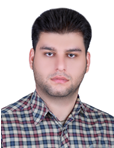 Personal Information Seyed Javad TaghaviName and Family maleGender 1989-09-03Date of BirthIrancountry  SingleMarital StatusMashhadCity of Residence Contact Information138, Razavi Blvd, Mashhad, Iran138, Razavi Blvd, Mashhad, Iran138, Razavi Blvd, Mashhad, Iran138, Razavi Blvd, Mashhad, IranWork Address138, Razavi Blvd, Mashhad, Iran138, Razavi Blvd, Mashhad, Iran138, Razavi Blvd, Mashhad, Iran138, Razavi Blvd, Mashhad, IranHome Address City Code: 051                   Tel: 38768176                City Code: 051                   Tel: 38768176                City Code: 051                   Tel: 38768176               Phone (051) 38768177 (051) 38768177 (051) 38768177Work Tel.  05138786177  05138786177  05138786177Fax  00989363984696  00989363984696  00989363984696MobileJavadtaghavi20@gmail.comJavadtaghavi20@gmail.comE-mail Education Education Education Education Education Degree                                        University/Town               GPA             Period (years)    Started – Ended  Degree                                        University/Town               GPA             Period (years)    Started – Ended  Degree                                        University/Town               GPA             Period (years)    Started – Ended  Degree                                        University/Town               GPA             Period (years)    Started – Ended  Degree                                        University/Town               GPA             Period (years)    Started – Ended  B.A degree in English Translation       Zabol university              A                 4                      2008-2012 (translation studies)                               B.A degree in English Translation       Zabol university              A                 4                      2008-2012 (translation studies)                               B.A degree in English Translation       Zabol university              A                 4                      2008-2012 (translation studies)                               B.A degree in English Translation       Zabol university              A                 4                      2008-2012 (translation studies)                               B.A degree in English Translation       Zabol university              A                 4                      2008-2012 (translation studies)                               Mathematics and physics diploma       Farhangian Highschool    B                 4                      2003-2007Mathematics and physics diploma       Farhangian Highschool    B                 4                      2003-2007Mathematics and physics diploma       Farhangian Highschool    B                 4                      2003-2007Mathematics and physics diploma       Farhangian Highschool    B                 4                      2003-2007Mathematics and physics diploma       Farhangian Highschool    B                 4                      2003-2007Training and CertificationTraining and CertificationTraining and CertificationTraining and CertificationTraining and Certification Certificate                                                                                              Period (days)      Year attended Certificate                                                                                              Period (days)      Year attended Certificate                                                                                              Period (days)      Year attended Certificate                                                                                              Period (days)      Year attended Certificate                                                                                              Period (days)      Year attendedCellphone repairman                                                                                        90                         2014Cellphone repairman                                                                                        90                         2014Cellphone repairman                                                                                        90                         2014Cellphone repairman                                                                                        90                         2014Cellphone repairman                                                                                        90                         2014First aids                                                                                                        120                        2013First aids                                                                                                        120                        2013First aids                                                                                                        120                        2013First aids                                                                                                        120                        2013First aids                                                                                                        120                        2013Teach Engish now (online course from Arizona state university)  https://www.coursera.org/account/accomplishments/certificate/ELBRRNFTXHN3      42                        2016Teach Engish now (online course from Arizona state university)  https://www.coursera.org/account/accomplishments/certificate/ELBRRNFTXHN3      42                        2016Teach Engish now (online course from Arizona state university)  https://www.coursera.org/account/accomplishments/certificate/ELBRRNFTXHN3      42                        2016Teach Engish now (online course from Arizona state university)  https://www.coursera.org/account/accomplishments/certificate/ELBRRNFTXHN3      42                        2016Teach Engish now (online course from Arizona state university)  https://www.coursera.org/account/accomplishments/certificate/ELBRRNFTXHN3      42                        2016High talented student certificate from Zabol UniversityHigh talented student certificate from Zabol UniversityHigh talented student certificate from Zabol UniversityHigh talented student certificate from Zabol UniversityHigh talented student certificate from Zabol UniversityWork ExperienceWork ExperienceWork ExperienceWork ExperienceWork ExperiencePosition                                                                Employer                                       Started       EndedPosition                                                                Employer                                       Started       EndedPosition                                                                Employer                                       Started       EndedPosition                                                                Employer                                       Started       EndedPosition                                                                Employer                                       Started       Ended         Freelance translator                                self-employed                                       2009         2016         Freelance translator                                self-employed                                       2009         2016         Freelance translator                                self-employed                                       2009         2016         Freelance translator                                self-employed                                       2009         2016         Freelance translator                                self-employed                                       2009         2016English Teacher                                        Ministry of education                           2013        2015English Teacher                                        Ministry of education                           2013        2015English Teacher                                        Ministry of education                           2013        2015English Teacher                                        Ministry of education                           2013        2015English Teacher                                        Ministry of education                           2013        2015Translator                                             Estahban cement factory                         2015        2016Translator                                             Estahban cement factory                         2015        2016Translator                                             Estahban cement factory                         2015        2016Translator                                             Estahban cement factory                         2015        2016Translator                                             Estahban cement factory                         2015        2016       Freight forwarder                                   Rahgoshakala co                                      2016         ….       Freight forwarder                                   Rahgoshakala co                                      2016         ….       Freight forwarder                                   Rahgoshakala co                                      2016         ….       Freight forwarder                                   Rahgoshakala co                                      2016         ….       Freight forwarder                                   Rahgoshakala co                                      2016         ….Skills And AbilitiesSkills And AbilitiesSkills And AbilitiesSkills And AbilitiesSkills And Abilities    Good computer knowledge    English Persian translation and vice versa    Interpretation    Contracts translation    Professional Persian typist    Good computer knowledge    English Persian translation and vice versa    Interpretation    Contracts translation    Professional Persian typist    Good computer knowledge    English Persian translation and vice versa    Interpretation    Contracts translation    Professional Persian typist    Good computer knowledge    English Persian translation and vice versa    Interpretation    Contracts translation    Professional Persian typist    Good computer knowledge    English Persian translation and vice versa    Interpretation    Contracts translation    Professional Persian typistComputer Skills Computer Skills Computer Skills Computer Skills Computer Skills       General computer and It knowledge      Office      Internet issues      World press web handling       General computer and It knowledge      Office      Internet issues      World press web handling       General computer and It knowledge      Office      Internet issues      World press web handling       General computer and It knowledge      Office      Internet issues      World press web handling       General computer and It knowledge      Office      Internet issues      World press web handling Foreign LanguageForeign LanguageForeign LanguageForeign LanguageForeign LanguageLanguage                     Conversation                       Translation                     Writing                  Reading Language                     Conversation                       Translation                     Writing                  Reading Language                     Conversation                       Translation                     Writing                  Reading Language                     Conversation                       Translation                     Writing                  Reading Language                     Conversation                       Translation                     Writing                  Reading English                          Fluent                               expert                            expert                    expertEnglish                          Fluent                               expert                            expert                    expertEnglish                          Fluent                               expert                            expert                    expertEnglish                          Fluent                               expert                            expert                    expertEnglish                          Fluent                               expert                            expert                    expertKurdish                          not bad                              not bad                         zero                       zeroKurdish                          not bad                              not bad                         zero                       zeroKurdish                          not bad                              not bad                         zero                       zeroKurdish                          not bad                              not bad                         zero                       zeroKurdish                          not bad                              not bad                         zero                       zeroArabic                           a little                                 a little                           a little                     a littleArabic                           a little                                 a little                           a little                     a littleArabic                           a little                                 a little                           a little                     a littleArabic                           a little                                 a little                           a little                     a littleArabic                           a little                                 a little                           a little                     a little